Lección 11: Números grandes en una recta numéricaUbiquemos números de varios dígitos en una recta numérica.Calentamiento: Exploración de estimación: ¿Qué número podría ser?¿Qué número está representado por el punto?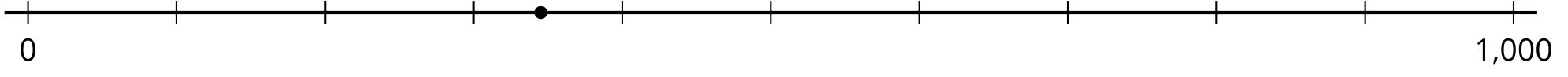 Escribe una estimación que sea:11.1: Ubiquemos números grandesUbica y marca cada número en la recta numérica.347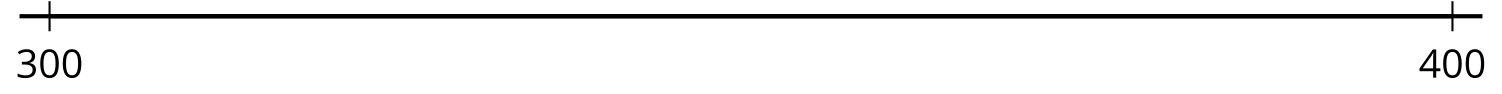 3,470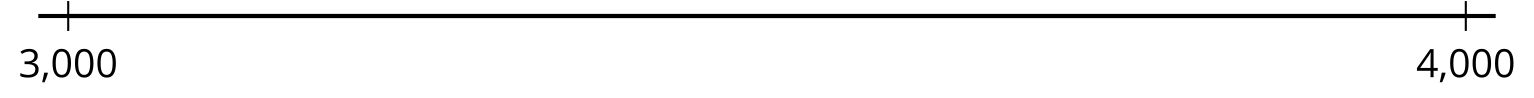 34,700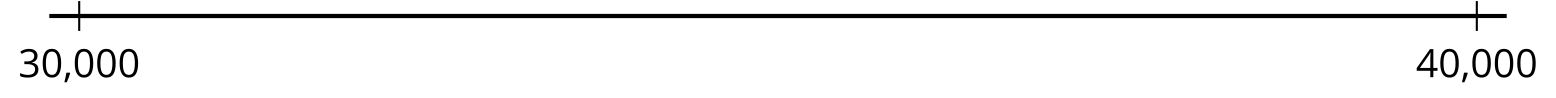 347,000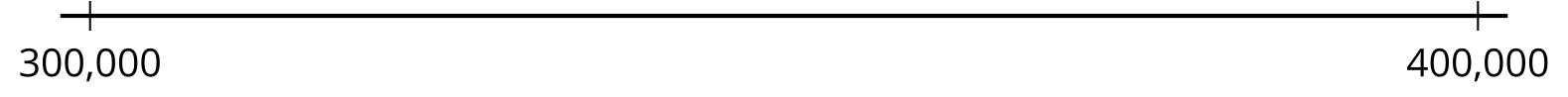 Ubica y marca cada número en la recta numérica.347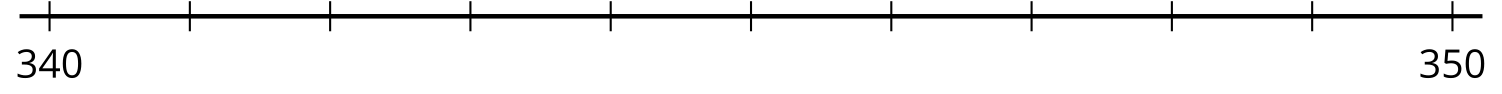 3,470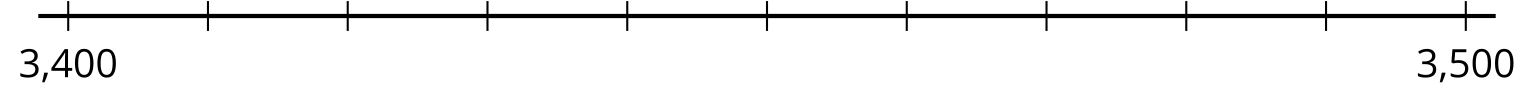 34,700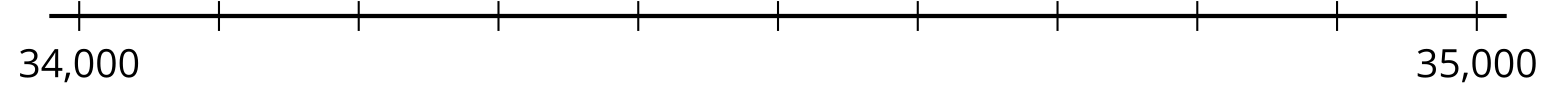 347,000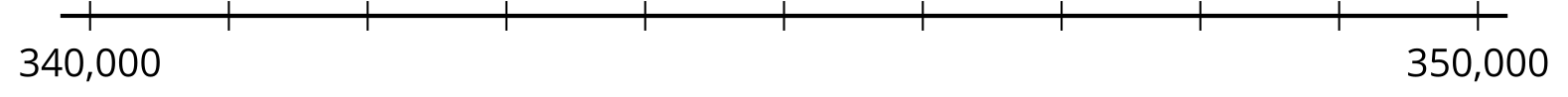 ¿Qué observas acerca de la ubicación de estos números en las rectas numéricas? Haz dos observaciones y discútelas con tu compañero.11.2: Muchos números, poco espacio en la rectaSu profesor le va a asignar un número a cada uno de ustedes para que lo ubiquen en la recta numérica dada.3473,47034,700347,000Decidan dónde ubicar cada número en esta recta numérica. Expliquen su razonamiento.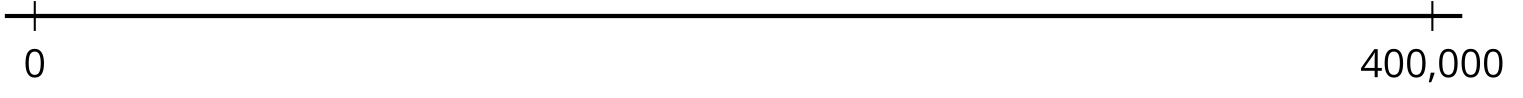 En grupo, escriban debajo de cada marca el número que representa. Después, decidan juntos dónde deben ubicar cada número.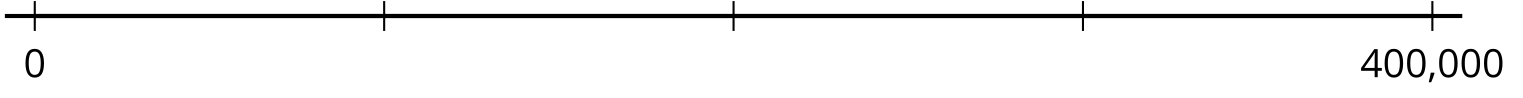 Section SummarySection SummaryEn esta sección, trabajamos con números hasta 999,999, es decir, que van hasta la posición de las unidades de cien mil.Primero, usamos bloques en base diez, cuadrículas de 10 por 10 y diagramas en base diez para nombrar, escribir y representar números de varios dígitos (menores que 1,000,000). Escribimos los números en forma desarrollada para poder ver el valor de cada dígito. Por ejemplo:Luego, aprendimos que el valor de un dígito de un número de varios dígitos es diez veces el valor del mismo dígito en la posición que está a su derecha. Por ejemplo:14,800 y 148,000 tienen un 4.El 4 en 14,800 está en la posición de las unidades de mil. Su valor es 4,000.El 4 en 148,000 está en la posición de las unidades de diez mil. Su valor es 40,000.El valor del 4 en 148,000 es diez veces el valor del 4 en 14,800.Usamos ecuaciones de multiplicación y de división para representar esta relación.Finalmente, analizamos la relación “diez veces” ubicando números en rectas numéricas.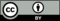 © CC BY 2021 Illustrative Mathematics®muy bajarazonablemuy alta